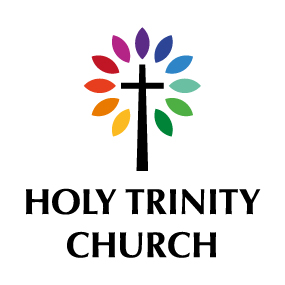 PRICE LISTXMAS PUDDINGS: ranging in size from approximately:260g/ 1/4 pint- 830g/ 1 pint, @ 34 SFr/kgXMAS CAKES, not iced: 25 SFr/kgXMAS CAKES, iced and wrapped: 10cm approx. 500g@ 25 SFr18cm approx 1500g @ 45 SFr/kg20cm approx. 2kg 1.8kg -1.9kg @ 50 SFr24cm approx. 3kg @ 70 SFrMINCE PIES: 2.50 SFr/eachLOAF CAKES: Price range 12 SFr for small cakes and up to 18 SFr for large cakesBanana BreadVegan Banana BreadGinger CakeLemon Drizzle Cakeand other requests if feasibleSMALL CAKES:Chocolate Brownies- 3 SFr/pieceFairy Cakes- 2 SFr/eachShort Bread-2 SFr/ sliceScones- 2.50 SFr/ scone or 10 Sfr/5OTHER CAKES:
Orange Cake-Gluten and lactose free- 28 SFr/cakeCarrot Cake with cream cheese and lemon icing- 30 SFr/cakeChocolate Cake- Gluten free- 30 SFr/cakeChocolate and Orange Cake, Gluten and Lactose free- 30 SFr/cakeMincemeat- jars ranging from approximately 450g to 750g @ 13 SFr per kiloMarmalade- jars ranging from approximately 450g to 800g @ 13 SFr per kiloJams - jars ranging from approximately 450g to 750g @ 9SFr per kiloChutneys - jars ranging from approximately 450g to 750g @ 11 SFr per kiloLemon Curd - jars ranging from approximately 450g to 750g @ 16 SFr per kiloPlease email order back to the office admin@holytrinitygeneva.org or call Michele on 0041 22 731 51 55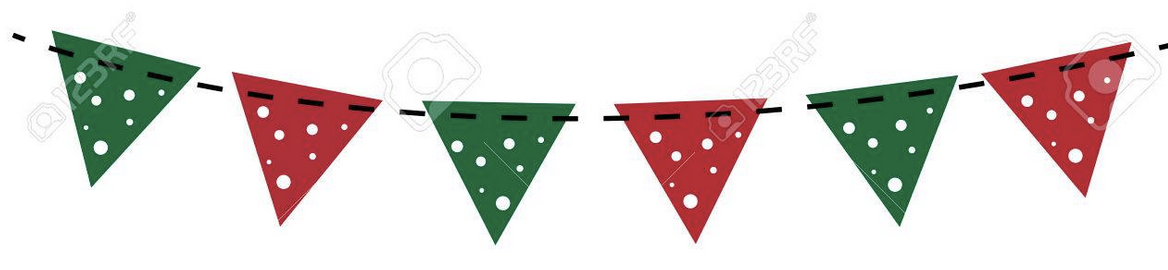 Name:Address:Email:Tel no:Xmas pud – please note approx. size required (and if require vegetarian suet)Xmas cake – not iced – please note approx. size requiredXmas cake – iced – please note approx. size requiredMince pies – number requiredLoaf cake – please specify type and size (S/L)Small cakes – please specify type and numberOther cakes – please specifyJams/Marmalade – please specify flavour and number requiredMincemeat – number required (also if require vegetarian suet)Chutney - please specify flavour and number requiredCollection or delivery?